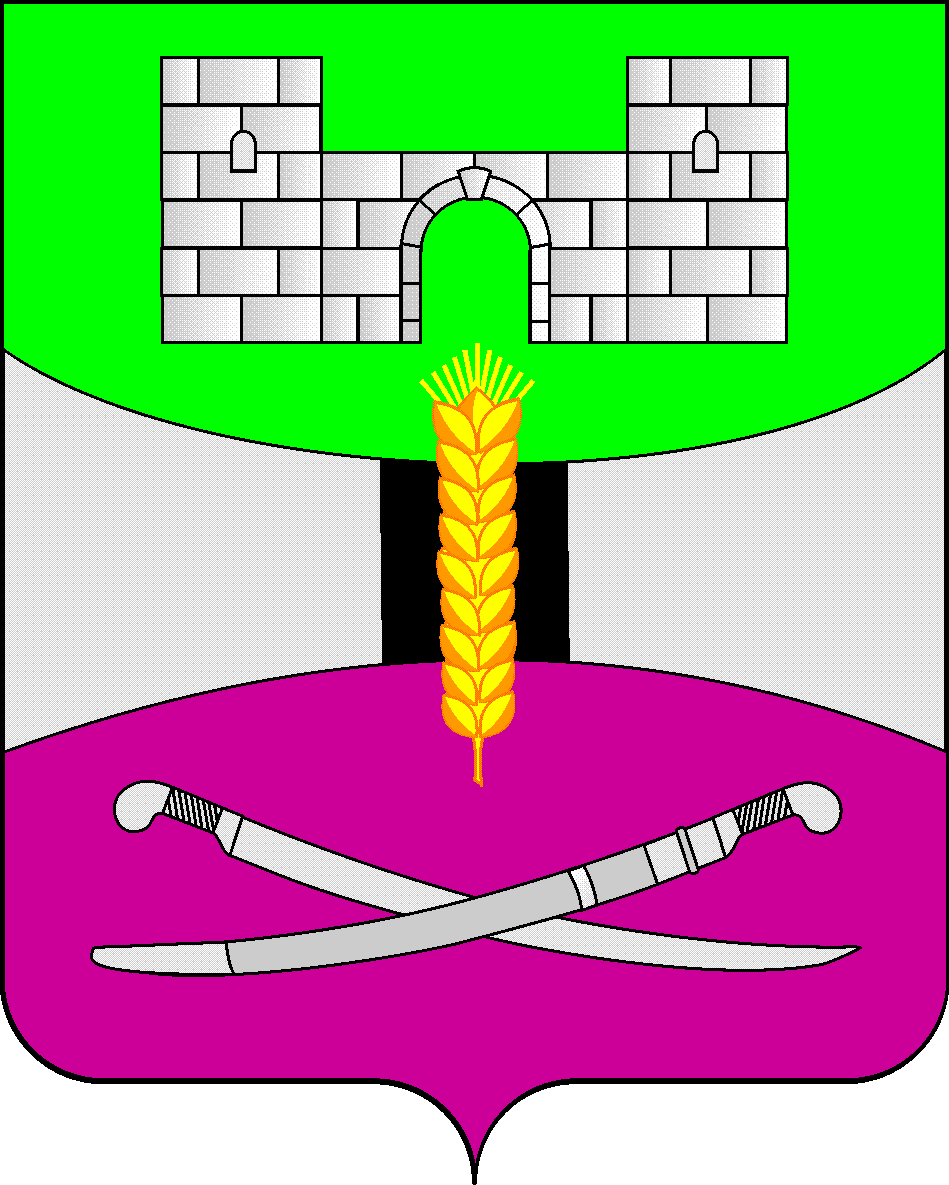 АДМИНИСТРАЦИЯ МУНИЦИПАЛЬНОГО ОБРАЗОВАНИЯЩЕРБИНОВСКИЙ РАЙОНПОСТАНОВЛЕНИЕот 25.12.2023                                                                                                № 1416ст-ца СтарощербиновскаяО внесении изменений в постановление администрации муниципального образования Щербиновский район от 26 октября 2017 года № 658 «Об утверждении муниципальной программы муниципального образования Щербиновский район «Молодежь муниципального образования Щербиновский район» В соответствии с Федеральным законом от 6 октября 2003 года № 131-ФЗ «Об общих принципах организации местного самоуправления в Российской Федерации», Уставом муниципального образования Щербиновский район, постановлениями администрации муниципального образования Щербиновский район от 7 июля 2014 года № 341 «О порядке принятия решения о разработке, формирования, реализации и оценки эффективности реализации муниципальных программ муниципального образования Щербиновский район»,                     от 21 июля 2017 года № 427 «Об утверждении Перечня муниципальных программ муниципального образования Щербиновский район» п о с т а н о в л я ю:1. Утвердить изменения, вносимые в постановление администрации муниципального образования Щербиновский район от 26 октября 2017 года        № 658 «Об утверждении муниципальной программы муниципального образования Щербиновский район «Молодежь муниципального образования Щербиновский район» (прилагаются).2. Отделу по взаимодействию с органами местного самоуправления администрации муниципального образования Щербиновский район (Терещенко) разместить настоящее постановление на официальном сайте администрации муниципального образования Щербиновский район.3. Отделу муниципальной службы, кадровой политики и делопроизводства администрации муниципального образования Щербиновский район          (Гусева) опубликовать настоящее постановление в периодическом печатном издании «Информационный бюллетень органов местного самоуправления муниципального образования Щербиновский район».4. Постановление вступает в силу на следующий день после его официального опубликованияИсполняющий полномочия главымуниципального образования Щербиновский район  							   С.Ю. ДормидонтовИзменения,вносимые в постановление администрации муниципального образования Щербиновский район от 26 октября 2017 года № 658 «Об утверждении муниципальной программы муниципального образования Щербиновский район «Молодежь муниципального образования Щербиновский район» 	В приложении к постановлению:	1. В муниципальной программе муниципального образования Щербиновский район «Молодежь муниципального образования Щербиновский район»:	1) позицию «Объемы бюджетных ассигнований муниципальной программы» паспорта муниципальной программы муниципального образования Щербиновский район «Молодежь муниципального образования Щербиновский район» изложить в следующей редакции: «2) раздел 4 изложить в следующей редакции:«4. Обоснование ресурсного обеспечения муниципальной программы.Финансирование муниципальной программы осуществляется за счет средств бюджета муниципального образования Щербиновский район.*Денежные обязательства получателей средств местного бюджета, не исполненные в 2019 году в связи с отсутствием возможности их финансового обеспечения. Перечень мероприятий муниципальной программы с указанием наименования мероприятий, исполнителей мероприятий, источников финансирования и показателей результатов мероприятий по годам приводится в приложении № 2 к муниципальной программе.»;3) приложение № 2 к муниципальной программе «Молодежь муниципального образования Щербиновский район» изложить в следующей редакции:ПЕРЕЧЕНЬ ОСНОВНЫХ МЕРОПРИЯТИЙ МУНИЦИПАЛЬНОЙ ПРОГРАММЫ «Молодежь муниципального образования Щербиновский район» *Денежные обязательства получателей средств местного бюджета, не исполненные в 2019 году в связи с отсутствием возможности их финансового обеспечения.                                                                                                                                  ».Начальник отдела по делам молодежи администрации муниципального образования Щербиновский район 											                                      Г.Н. ГригорьеваПРИЛОЖЕНИЕУТВЕРЖДЕНЫпостановлением администрациимуниципального образования Щербиновский район от 25.12.2023 № 1416Объемы бюджетных ассигнований муниципальной программыОбъем бюджетных ассигнований на реализацию муниципальной программы  31 288 464,09 рублей, в том числе:2018 год – 2 799 720,82 рублей, бюджет муниципального образования Щербиновский район;2019 год – 3 071 644,64 рублей, бюджет муниципального образования Щербиновский район;2020 год – 3 226 013,86 рублей – бюджет муниципального образования Щербиновский район;2021 год – 3 999 179,83 рублей – бюджет муниципального образования Щербиновский район;2022 год – 4 763 857,43 рублей – бюджет муниципального образования Щербиновский район;2023 год – 5 285 047,51 рублей – бюджет муниципального образования Щербиновский район.2024 год – 4 101 700,00 рублей – бюджет муниципального образования Щербиновский район.2025 год – 4 041 300,00 рублей – бюджет муниципального образования Щербиновский район.                                                »;Источник финансирования муниципальной программыГодыреализацииОбъем финансирования, руб.Объем финансирования, руб.Объем финансирования, руб.Источник финансирования муниципальной программыГодыреализацииВсегов том числе бюджет муниципального образования Щербиновский районв том числе бюджет муниципального образования Щербиновский район*1234основное мероприятие № 1«Мероприятия по обеспечению организационных вопросов для реализации муниципальной программы»2018 619 587,49619 587,490,00основное мероприятие № 1«Мероприятия по обеспечению организационных вопросов для реализации муниципальной программы»2019 742 055,96742 055,960,00основное мероприятие № 1«Мероприятия по обеспечению организационных вопросов для реализации муниципальной программы»2020 789 638,42762 668,0926 970,33основное мероприятие № 1«Мероприятия по обеспечению организационных вопросов для реализации муниципальной программы»2021 773 892,28773 892,280,00основное мероприятие № 1«Мероприятия по обеспечению организационных вопросов для реализации муниципальной программы»2022 934 665,84934 665,840,00основное мероприятие № 1«Мероприятия по обеспечению организационных вопросов для реализации муниципальной программы»2023 927 668,69927 668,690,00основное мероприятие № 1«Мероприятия по обеспечению организационных вопросов для реализации муниципальной программы»2024 771 900,00771 900,000,00основное мероприятие № 1«Мероприятия по обеспечению организационных вопросов для реализации муниципальной программы»2025 760 600,00760 600,000,00основное мероприятие № 1«Мероприятия по обеспечению организационных вопросов для реализации муниципальной программы»Итого6 320 008,686 293 038,3526 970,33основное мероприятие № 2 «Обеспечение деятельности  учреждений в сфере молодежной политики»2018 2 180 133,332 180 133,330,00основное мероприятие № 2 «Обеспечение деятельности  учреждений в сфере молодежной политики»2019 2 329 588,682 329 588,680,00основное мероприятие № 2 «Обеспечение деятельности  учреждений в сфере молодежной политики»2020 2 436 375,442 394 772,0041 603,44основное мероприятие № 2 «Обеспечение деятельности  учреждений в сфере молодежной политики»2021 3 225 287,553 225 287,550,00основное мероприятие № 2 «Обеспечение деятельности  учреждений в сфере молодежной политики»2022 3 829 191,593 829 191,590,00основное мероприятие № 2 «Обеспечение деятельности  учреждений в сфере молодежной политики»2023 4 357 378,824 357 378,820,00основное мероприятие № 2 «Обеспечение деятельности  учреждений в сфере молодежной политики»2024 3 329 800,003 329 800,000,00основное мероприятие № 2 «Обеспечение деятельности  учреждений в сфере молодежной политики»2025 3 280 700,003 280 700,000,00основное мероприятие № 2 «Обеспечение деятельности  учреждений в сфере молодежной политики»Итого24 968 455,4124 926 851,9741 603,44Муниципальная программа, всего2018 2 799 720,822 799 720,820,00Муниципальная программа, всего2019 3 071 644,643 071 644,640,00Муниципальная программа, всего2020 3 226 013,863 157 440,0968 573,77Муниципальная программа, всего2021 3 999 179,833 999 179,830,00Муниципальная программа, всего2022 4 763 857,434 763 857,430,00Муниципальная программа, всего2023 5 285 047,515 285 047,510,00Муниципальная программа, всего2024 4 101 700,004 101 700,000,00Муниципальная программа, всего2025 4 041 300,004 041 300,000,00Муниципальная программа, всегоИтого31 288 464,0931 219 890,3268 573,77«ПРИЛОЖЕНИЕ № 2к муниципальной программе муниципального образования Щербиновский район «Молодежь муниципального образования Щербиновский район» № п/пНаименование мероприятияГоды реализацииОбъем финансирования, рублейОбъем финансирования, рублейОбъем финансирования, рублейОбъем финансирования, рублейОбъем финансирования, рублейНепосредственный результат реализации мероприятияУчастник муниципальной программы, исполнитель мероприятия№ п/пНаименование мероприятияГоды реализациивсегов разрезе источников финансированияв разрезе источников финансированияв разрезе источников финансированияв разрезе источников финансированияНепосредственный результат реализации мероприятияУчастник муниципальной программы, исполнитель мероприятия№ п/пНаименование мероприятияГоды реализациивсегофедеральный бюджеткраевой бюджетместные бюджетыместный бюджет*Непосредственный результат реализации мероприятияУчастник муниципальной программы, исполнитель мероприятия123456789101Основное мероприятие №1 «Мероприятия по обеспечению организационных вопросов для реализации муниципальной программы»2018619 587,490,000,00619 587,490,00Реализация государственной молодежной политики на территории Щербиновского районаОтдел по делам молодежи – участник муниципальной программы1Основное мероприятие №1 «Мероприятия по обеспечению организационных вопросов для реализации муниципальной программы»2019742 055,960,000,00742 055,960,00Реализация государственной молодежной политики на территории Щербиновского районаОтдел по делам молодежи – участник муниципальной программы1Основное мероприятие №1 «Мероприятия по обеспечению организационных вопросов для реализации муниципальной программы»2020789 638,420,000,00762 668,0926 970,33Реализация государственной молодежной политики на территории Щербиновского районаОтдел по делам молодежи – участник муниципальной программы1Основное мероприятие №1 «Мероприятия по обеспечению организационных вопросов для реализации муниципальной программы»2021773 892,280,000,00773 892,280,00Реализация государственной молодежной политики на территории Щербиновского районаОтдел по делам молодежи – участник муниципальной программы1Основное мероприятие №1 «Мероприятия по обеспечению организационных вопросов для реализации муниципальной программы»2022934 665,840,000,00934 665,840,00Реализация государственной молодежной политики на территории Щербиновского районаОтдел по делам молодежи – участник муниципальной программы1Основное мероприятие №1 «Мероприятия по обеспечению организационных вопросов для реализации муниципальной программы»2023927 668,690,000,00927 668,690,00Реализация государственной молодежной политики на территории Щербиновского районаОтдел по делам молодежи – участник муниципальной программы1Основное мероприятие №1 «Мероприятия по обеспечению организационных вопросов для реализации муниципальной программы»2024771 900,000,000,00771 900,000,00Реализация государственной молодежной политики на территории Щербиновского районаОтдел по делам молодежи – участник муниципальной программы1Основное мероприятие №1 «Мероприятия по обеспечению организационных вопросов для реализации муниципальной программы»2025760 600,000,000,00760 600,000,00Реализация государственной молодежной политики на территории Щербиновского районаОтдел по делам молодежи – участник муниципальной программы1Основное мероприятие №1 «Мероприятия по обеспечению организационных вопросов для реализации муниципальной программы»Всего6 320 008,680,000,006 293 038,3526 970,33Реализация государственной молодежной политики на территории Щербиновского районаОтдел по делам молодежи – участник муниципальной программы123456789101.1Расходы на обеспечение функций органов местного самоуправления2018619 324,750,000,00619 324,750,00Реализация государственной молодежной политики на территории Щербиновского районаОтдел по делам молодежи – участник муниципальной программы1.1Расходы на обеспечение функций органов местного самоуправления2019728 300,000,000,00728 300,000,00Реализация государственной молодежной политики на территории Щербиновского районаОтдел по делам молодежи – участник муниципальной программы1.1Расходы на обеспечение функций органов местного самоуправления2020782 970,330,000,00756 000,0026 970,33Реализация государственной молодежной политики на территории Щербиновского районаОтдел по делам молодежи – участник муниципальной программы1.1Расходы на обеспечение функций органов местного самоуправления2021755 993,280,000,00755 993,280,00Реализация государственной молодежной политики на территории Щербиновского районаОтдел по делам молодежи – участник муниципальной программы1.1Расходы на обеспечение функций органов местного самоуправления2022907 389,840,000,00907 389,840,00Реализация государственной молодежной политики на территории Щербиновского районаОтдел по делам молодежи – участник муниципальной программы1.1Расходы на обеспечение функций органов местного самоуправления2023927 668,690,000,00927 668,690,00Реализация государственной молодежной политики на территории Щербиновского районаОтдел по делам молодежи – участник муниципальной программы1.1Расходы на обеспечение функций органов местного самоуправления2024771 900,000,000,00771 900,000,00Реализация государственной молодежной политики на территории Щербиновского районаОтдел по делам молодежи – участник муниципальной программы1.1Расходы на обеспечение функций органов местного самоуправления2025760 600,000,000,00760 600,000,00Реализация государственной молодежной политики на территории Щербиновского районаОтдел по делам молодежи – участник муниципальной программы1.1Расходы на обеспечение функций органов местного самоуправленияВсего6 254 146,890,000,006 227 176,5626 970,33Реализация государственной молодежной политики на территории Щербиновского районаОтдел по делам молодежи – участник муниципальной программы1.2Реализация организационных вопросов2018262,740,000,00262,740,00Реализация государственной молодежной политики на территории Щербиновского районаОтдел по делам молодежи – участник муниципальной программы1.2Реализация организационных вопросов201913 755,960,000,0013 755,960,00Реализация государственной молодежной политики на территории Щербиновского районаОтдел по делам молодежи – участник муниципальной программы1.2Реализация организационных вопросов20206 668,090,000,006 668,090,00Реализация государственной молодежной политики на территории Щербиновского районаОтдел по делам молодежи – участник муниципальной программы1.2Реализация организационных вопросов202117 899,000,000,0017 899,000,00Реализация государственной молодежной политики на территории Щербиновского районаОтдел по делам молодежи – участник муниципальной программы1.2Реализация организационных вопросов202227 276,000,000,0027 276,000,00Реализация государственной молодежной политики на территории Щербиновского районаОтдел по делам молодежи – участник муниципальной программы1.2Реализация организационных вопросов20230,000,000,000,000,00Реализация государственной молодежной политики на территории Щербиновского районаОтдел по делам молодежи – участник муниципальной программы1.2Реализация организационных вопросов20240,000,000,000,000,00Реализация государственной молодежной политики на территории Щербиновского районаОтдел по делам молодежи – участник муниципальной программы1.2Реализация организационных вопросов20250,000,000,000,000,00Реализация государственной молодежной политики на территории Щербиновского районаОтдел по делам молодежи – участник муниципальной программы1.2Реализация организационных вопросовВсего65 861,790,000,0065 861,790,00Реализация государственной молодежной политики на территории Щербиновского районаОтдел по делам молодежи – участник муниципальной программы123456789102Основное мероприятие № 2: «Обеспечение деятельности учреждения в сфере молодежной политики»20182 180 133,330,000,002 180 133,330,00Реализация государственной молодежной политики на территории Щербиновского районаОтдел по делам молодежи – участник муниципальной программы2Основное мероприятие № 2: «Обеспечение деятельности учреждения в сфере молодежной политики»20192 329 588,680,000,002 329 588,680,00Реализация государственной молодежной политики на территории Щербиновского районаОтдел по делам молодежи – участник муниципальной программы2Основное мероприятие № 2: «Обеспечение деятельности учреждения в сфере молодежной политики»20202 436 375,440,000,002 394 772,0041 603,44Реализация государственной молодежной политики на территории Щербиновского районаОтдел по делам молодежи – участник муниципальной программы2Основное мероприятие № 2: «Обеспечение деятельности учреждения в сфере молодежной политики»20213 225 287,550,000,003 225 287,550,00Реализация государственной молодежной политики на территории Щербиновского районаОтдел по делам молодежи – участник муниципальной программы2Основное мероприятие № 2: «Обеспечение деятельности учреждения в сфере молодежной политики»20223 829 191,590,000,003 829 191,590,00Реализация государственной молодежной политики на территории Щербиновского районаОтдел по делам молодежи – участник муниципальной программы2Основное мероприятие № 2: «Обеспечение деятельности учреждения в сфере молодежной политики»20234 357 378,820,000,004 357 378,820,00Реализация государственной молодежной политики на территории Щербиновского районаОтдел по делам молодежи – участник муниципальной программы2Основное мероприятие № 2: «Обеспечение деятельности учреждения в сфере молодежной политики»20243 329 800,000,000,003 329 800,000,00Реализация государственной молодежной политики на территории Щербиновского районаОтдел по делам молодежи – участник муниципальной программы2Основное мероприятие № 2: «Обеспечение деятельности учреждения в сфере молодежной политики»20253 280 700,000,000,003 280 700,000,00Реализация государственной молодежной политики на территории Щербиновского районаОтдел по делам молодежи – участник муниципальной программы2Основное мероприятие № 2: «Обеспечение деятельности учреждения в сфере молодежной политики»Всего24 968 455,410,000,0024 926 851,9741 603,44Реализация государственной молодежной политики на территории Щербиновского районаОтдел по делам молодежи – участник муниципальной программы2.1Расходы на содержание муниципального казенного учреждения муниципального образованияЩербиновский район «Центр комплексного социального обслуживания молодежи «Горизонт»20181 993 884,030,000,001 993 884,030,00Реализация государственной молодежной политики на территории Щербиновского районаОтдел по делам молодежи – участник муниципальной программы2.1Расходы на содержание муниципального казенного учреждения муниципального образованияЩербиновский район «Центр комплексного социального обслуживания молодежи «Горизонт»20192 216 144,460,000,002 216 144,460,00Реализация государственной молодежной политики на территории Щербиновского районаОтдел по делам молодежи – участник муниципальной программы2.1Расходы на содержание муниципального казенного учреждения муниципального образованияЩербиновский район «Центр комплексного социального обслуживания молодежи «Горизонт»20202 418 315,440,000,002 376 712,0041 603,44Реализация государственной молодежной политики на территории Щербиновского районаОтдел по делам молодежи – участник муниципальной программы2.1Расходы на содержание муниципального казенного учреждения муниципального образованияЩербиновский район «Центр комплексного социального обслуживания молодежи «Горизонт»20213 081 850,550,000,003 081 850,550,00Реализация государственной молодежной политики на территории Щербиновского районаОтдел по делам молодежи – участник муниципальной программы2.1Расходы на содержание муниципального казенного учреждения муниципального образованияЩербиновский район «Центр комплексного социального обслуживания молодежи «Горизонт»20223 739 955,190,000,003 739 955,190,00Реализация государственной молодежной политики на территории Щербиновского районаОтдел по делам молодежи – участник муниципальной программы2.1Расходы на содержание муниципального казенного учреждения муниципального образованияЩербиновский район «Центр комплексного социального обслуживания молодежи «Горизонт»20234 303 359,820,000,004 303 359,820,00Реализация государственной молодежной политики на территории Щербиновского районаОтдел по делам молодежи – участник муниципальной программы2.1Расходы на содержание муниципального казенного учреждения муниципального образованияЩербиновский район «Центр комплексного социального обслуживания молодежи «Горизонт»20243 215 200,000,000,003 215 200,000,00Реализация государственной молодежной политики на территории Щербиновского районаОтдел по делам молодежи – участник муниципальной программы2.1Расходы на содержание муниципального казенного учреждения муниципального образованияЩербиновский район «Центр комплексного социального обслуживания молодежи «Горизонт»20253 168 000,000,000,003 168 000,000,00Реализация государственной молодежной политики на территории Щербиновского районаОтдел по делам молодежи – участник муниципальной программы2.1Расходы на содержание муниципального казенного учреждения муниципального образованияЩербиновский район «Центр комплексного социального обслуживания молодежи «Горизонт»Всего24 136 709,490,000,0024 095 106,0541 603,44Реализация государственной молодежной политики на территории Щербиновского районаОтдел по делам молодежи – участник муниципальной программы123456789102.2Организация и проведение социально-значимых мероприятий в области молодежной политики2018186 249,300,000,00186 249,300,00Реализация государственной молодежной политики на территории муниципального образования Щербиновский район, повышение уровня гражданской и социальной активности молодежиОтдел по делам молодежи муниципального образования Щербиновский район (далее – Отдел по делам молодежи)2.2Организация и проведение социально-значимых мероприятий в области молодежной политики2019113 444,220,000,00113 444,220,00Реализация государственной молодежной политики на территории муниципального образования Щербиновский район, повышение уровня гражданской и социальной активности молодежиОтдел по делам молодежи муниципального образования Щербиновский район (далее – Отдел по делам молодежи)2.2Организация и проведение социально-значимых мероприятий в области молодежной политики202018 060,000,000,0018 060,000,00Реализация государственной молодежной политики на территории муниципального образования Щербиновский район, повышение уровня гражданской и социальной активности молодежиОтдел по делам молодежи муниципального образования Щербиновский район (далее – Отдел по делам молодежи)2.2Организация и проведение социально-значимых мероприятий в области молодежной политики2021143 437,000,000,00143 437,000,00Реализация государственной молодежной политики на территории муниципального образования Щербиновский район, повышение уровня гражданской и социальной активности молодежиОтдел по делам молодежи муниципального образования Щербиновский район (далее – Отдел по делам молодежи)2.2Организация и проведение социально-значимых мероприятий в области молодежной политики202289 236,400,000,0089 236,400,00Реализация государственной молодежной политики на территории муниципального образования Щербиновский район, повышение уровня гражданской и социальной активности молодежиОтдел по делам молодежи муниципального образования Щербиновский район (далее – Отдел по делам молодежи)2.2Организация и проведение социально-значимых мероприятий в области молодежной политики202354 019,000,000,0054 019,000,00Реализация государственной молодежной политики на территории муниципального образования Щербиновский район, повышение уровня гражданской и социальной активности молодежиОтдел по делам молодежи муниципального образования Щербиновский район (далее – Отдел по делам молодежи)2.2Организация и проведение социально-значимых мероприятий в области молодежной политики2024114 600,000,000,00114 600,000,00Реализация государственной молодежной политики на территории муниципального образования Щербиновский район, повышение уровня гражданской и социальной активности молодежиОтдел по делам молодежи муниципального образования Щербиновский район (далее – Отдел по делам молодежи)2.2Организация и проведение социально-значимых мероприятий в области молодежной политики2025112 700,000,000,00112 700,000,00Реализация государственной молодежной политики на территории муниципального образования Щербиновский район, повышение уровня гражданской и социальной активности молодежиОтдел по делам молодежи муниципального образования Щербиновский район (далее – Отдел по делам молодежи)2.2Организация и проведение социально-значимых мероприятий в области молодежной политикиВсего831 745,920,000,00831 745,920,00Реализация государственной молодежной политики на территории муниципального образования Щербиновский район, повышение уровня гражданской и социальной активности молодежиОтдел по делам молодежи муниципального образования Щербиновский район (далее – Отдел по делам молодежи)2.2.1Организация и проведение массовых молодежных патриотических мероприятий и акций, приуроченных к различным юбилейным, памятным и праздничным датам20182 150,000,000,002 150,000,00Количественное увеличение охвата молодежи с целью гражданско-патриотического воспитанияОтдел по делам молодежи – участник муниципальной программы2.2.1Организация и проведение массовых молодежных патриотических мероприятий и акций, приуроченных к различным юбилейным, памятным и праздничным датам20192 885,000,000,002 885,000,00Количественное увеличение охвата молодежи с целью гражданско-патриотического воспитанияОтдел по делам молодежи – участник муниципальной программы2.2.1Организация и проведение массовых молодежных патриотических мероприятий и акций, приуроченных к различным юбилейным, памятным и праздничным датам20201 680,000,000,001 680,000,00Количественное увеличение охвата молодежи с целью гражданско-патриотического воспитанияОтдел по делам молодежи – участник муниципальной программы2.2.1Организация и проведение массовых молодежных патриотических мероприятий и акций, приуроченных к различным юбилейным, памятным и праздничным датам20213 100,000,000,003 100,000,00Количественное увеличение охвата молодежи с целью гражданско-патриотического воспитанияОтдел по делам молодежи – участник муниципальной программы2.2.1Организация и проведение массовых молодежных патриотических мероприятий и акций, приуроченных к различным юбилейным, памятным и праздничным датам20223 499,610,000,003 499,610,00Количественное увеличение охвата молодежи с целью гражданско-патриотического воспитанияОтдел по делам молодежи – участник муниципальной программы2.2.1Организация и проведение массовых молодежных патриотических мероприятий и акций, приуроченных к различным юбилейным, памятным и праздничным датам20236 945,000,000,006 945,000,00Количественное увеличение охвата молодежи с целью гражданско-патриотического воспитанияОтдел по делам молодежи – участник муниципальной программы2.2.1Организация и проведение массовых молодежных патриотических мероприятий и акций, приуроченных к различным юбилейным, памятным и праздничным датам20246 000,000,000,006 000,000,00Количественное увеличение охвата молодежи с целью гражданско-патриотического воспитанияОтдел по делам молодежи – участник муниципальной программы2.2.1Организация и проведение массовых молодежных патриотических мероприятий и акций, приуроченных к различным юбилейным, памятным и праздничным датам20255 900,000,000,005 900,000,00Количественное увеличение охвата молодежи с целью гражданско-патриотического воспитанияОтдел по делам молодежи – участник муниципальной программы2.2.1Организация и проведение массовых молодежных патриотических мероприятий и акций, приуроченных к различным юбилейным, памятным и праздничным датамВсего32 159,610,000,0032 159,610,00Количественное увеличение охвата молодежи с целью гражданско-патриотического воспитанияОтдел по делам молодежи – участник муниципальной программы123456789102.2.2Организация и проведение мероприятий, направленных на развитие интеллектуальных способностей молодежи. («Что? Где? Когда?»)20180,000,000,000,000,00Развитие интеллектуального потенциала молодежи на территории муниципального образования Щербиновский районОтдел по делам молодежи – участник муниципальной программы2.2.2Организация и проведение мероприятий, направленных на развитие интеллектуальных способностей молодежи. («Что? Где? Когда?»)20191 000,000,000,001 000,000,00Развитие интеллектуального потенциала молодежи на территории муниципального образования Щербиновский районОтдел по делам молодежи – участник муниципальной программы2.2.2Организация и проведение мероприятий, направленных на развитие интеллектуальных способностей молодежи. («Что? Где? Когда?»)20200,000,000,000,000,00Развитие интеллектуального потенциала молодежи на территории муниципального образования Щербиновский районОтдел по делам молодежи – участник муниципальной программы2.2.2Организация и проведение мероприятий, направленных на развитие интеллектуальных способностей молодежи. («Что? Где? Когда?»)20210,000,000,000,000,00Развитие интеллектуального потенциала молодежи на территории муниципального образования Щербиновский районОтдел по делам молодежи – участник муниципальной программы2.2.2Организация и проведение мероприятий, направленных на развитие интеллектуальных способностей молодежи. («Что? Где? Когда?»)20225 080,000,000,005 080,000,00Развитие интеллектуального потенциала молодежи на территории муниципального образования Щербиновский районОтдел по делам молодежи – участник муниципальной программы2.2.2Организация и проведение мероприятий, направленных на развитие интеллектуальных способностей молодежи. («Что? Где? Когда?»)20237 630,000,000,007 630,000,00Развитие интеллектуального потенциала молодежи на территории муниципального образования Щербиновский районОтдел по делам молодежи – участник муниципальной программы2.2.2Организация и проведение мероприятий, направленных на развитие интеллектуальных способностей молодежи. («Что? Где? Когда?»)20247 700,000.000,007 700,000,00Развитие интеллектуального потенциала молодежи на территории муниципального образования Щербиновский районОтдел по делам молодежи – участник муниципальной программы2.2.2Организация и проведение мероприятий, направленных на развитие интеллектуальных способностей молодежи. («Что? Где? Когда?»)20257 600,000,000,007 600,000,00Развитие интеллектуального потенциала молодежи на территории муниципального образования Щербиновский районОтдел по делам молодежи – участник муниципальной программы2.2.2Организация и проведение мероприятий, направленных на развитие интеллектуальных способностей молодежи. («Что? Где? Когда?»)Всего29 010,000,000,0029 010,000,00Развитие интеллектуального потенциала молодежи на территории муниципального образования Щербиновский районОтдел по делам молодежи – участник муниципальной программы2.2.3Организация и проведение районного Дня Молодежи201827 313,000,000,0027 313,000,00Привлечение граждан к государственной молодежной политике натерритории муниципального образования Щербиновский районОтдел по делам молодежи – участник муниципальной программы2.2.3Организация и проведение районного Дня Молодежи20190,000,000,000,000,00Привлечение граждан к государственной молодежной политике натерритории муниципального образования Щербиновский районОтдел по делам молодежи – участник муниципальной программы2.2.3Организация и проведение районного Дня Молодежи20200,000,000,000,000,00Привлечение граждан к государственной молодежной политике натерритории муниципального образования Щербиновский районОтдел по делам молодежи – участник муниципальной программы2.2.3Организация и проведение районного Дня Молодежи202163 700,000,000,0063 700,000,00Привлечение граждан к государственной молодежной политике натерритории муниципального образования Щербиновский районОтдел по делам молодежи – участник муниципальной программы2.2.3Организация и проведение районного Дня Молодежи202257 900,000,000,0057 900,000,00Привлечение граждан к государственной молодежной политике натерритории муниципального образования Щербиновский районОтдел по делам молодежи – участник муниципальной программы2.2.3Организация и проведение районного Дня Молодежи202310 288,000,000,0010 288,000,00Привлечение граждан к государственной молодежной политике натерритории муниципального образования Щербиновский районОтдел по делам молодежи – участник муниципальной программы2.2.3Организация и проведение районного Дня Молодежи202451 300,000,000,0051 300,000,00Привлечение граждан к государственной молодежной политике натерритории муниципального образования Щербиновский районОтдел по делам молодежи – участник муниципальной программы2.2.3Организация и проведение районного Дня Молодежи202550 600,000,000,0050 600,000,00Привлечение граждан к государственной молодежной политике натерритории муниципального образования Щербиновский районОтдел по делам молодежи – участник муниципальной программы2.2.3Организация и проведение районного Дня МолодежиВсего261 101,000,000,00261 101,000,00Привлечение граждан к государственной молодежной политике натерритории муниципального образования Щербиновский районОтдел по делам молодежи – участник муниципальной программы123456789102.2.4Организация и проведение мероприятий, направленных на развитие и поддержку КВН- движения в Щербиновском районе20181 000,000,000,001 000,000,00Поддержка творческого потенциала молодежи на территории муниципального образования Щербиновский районОтдел по делам молодежи – участник муниципальной программы2.2.4Организация и проведение мероприятий, направленных на развитие и поддержку КВН- движения в Щербиновском районе20191 000,000,000,001 000,000,00Поддержка творческого потенциала молодежи на территории муниципального образования Щербиновский районОтдел по делам молодежи – участник муниципальной программы2.2.4Организация и проведение мероприятий, направленных на развитие и поддержку КВН- движения в Щербиновском районе20200,000,000,000,000,00Поддержка творческого потенциала молодежи на территории муниципального образования Щербиновский районОтдел по делам молодежи – участник муниципальной программы2.2.4Организация и проведение мероприятий, направленных на развитие и поддержку КВН- движения в Щербиновском районе20210,000,000,000,000,00Поддержка творческого потенциала молодежи на территории муниципального образования Щербиновский районОтдел по делам молодежи – участник муниципальной программы2.2.4Организация и проведение мероприятий, направленных на развитие и поддержку КВН- движения в Щербиновском районе20220,000,000,000,000,00Поддержка творческого потенциала молодежи на территории муниципального образования Щербиновский районОтдел по делам молодежи – участник муниципальной программы2.2.4Организация и проведение мероприятий, направленных на развитие и поддержку КВН- движения в Щербиновском районе20230,000,000,000,000,00Поддержка творческого потенциала молодежи на территории муниципального образования Щербиновский районОтдел по делам молодежи – участник муниципальной программы2.2.4Организация и проведение мероприятий, направленных на развитие и поддержку КВН- движения в Щербиновском районе2024900,000,000,00900,000,00Поддержка творческого потенциала молодежи на территории муниципального образования Щербиновский районОтдел по делам молодежи – участник муниципальной программы2.2.4Организация и проведение мероприятий, направленных на развитие и поддержку КВН- движения в Щербиновском районе2025800,000,000,00800,000,00Поддержка творческого потенциала молодежи на территории муниципального образования Щербиновский районОтдел по делам молодежи – участник муниципальной программы2.2.4Организация и проведение мероприятий, направленных на развитие и поддержку КВН- движения в Щербиновском районеВсего3 700,000,000,003 700,000,00Поддержка творческого потенциала молодежи на территории муниципального образования Щербиновский районОтдел по делам молодежи – участник муниципальной программы2.2.5Организация и проведение тематических семинаров, круглых столов, встреч и прочих мероприятий для молодежного актива (членов школьного, студенческого и молодежного самоуправления)20180,000,000,000,000,00Повышение уровня молодежных инициатив на территории муниципального образования Щербиновский районОтдел по делам молодежи – участник муниципальной программы2.2.5Организация и проведение тематических семинаров, круглых столов, встреч и прочих мероприятий для молодежного актива (членов школьного, студенческого и молодежного самоуправления)2019300,000,000,00300,000,00Повышение уровня молодежных инициатив на территории муниципального образования Щербиновский районОтдел по делам молодежи – участник муниципальной программы2.2.5Организация и проведение тематических семинаров, круглых столов, встреч и прочих мероприятий для молодежного актива (членов школьного, студенческого и молодежного самоуправления)2020180,000,000,00180,000,00Повышение уровня молодежных инициатив на территории муниципального образования Щербиновский районОтдел по делам молодежи – участник муниципальной программы2.2.5Организация и проведение тематических семинаров, круглых столов, встреч и прочих мероприятий для молодежного актива (членов школьного, студенческого и молодежного самоуправления)20211 980,000,000,001 980,000,00Повышение уровня молодежных инициатив на территории муниципального образования Щербиновский районОтдел по делам молодежи – участник муниципальной программы2.2.5Организация и проведение тематических семинаров, круглых столов, встреч и прочих мероприятий для молодежного актива (членов школьного, студенческого и молодежного самоуправления)2022720,000,000,00720,000,00Повышение уровня молодежных инициатив на территории муниципального образования Щербиновский районОтдел по делам молодежи – участник муниципальной программы2.2.5Организация и проведение тематических семинаров, круглых столов, встреч и прочих мероприятий для молодежного актива (членов школьного, студенческого и молодежного самоуправления)20234 981,000,000,004 981,000,00Повышение уровня молодежных инициатив на территории муниципального образования Щербиновский районОтдел по делам молодежи – участник муниципальной программы2.2.5Организация и проведение тематических семинаров, круглых столов, встреч и прочих мероприятий для молодежного актива (членов школьного, студенческого и молодежного самоуправления)20244 300,000,000,004 300,000,00Повышение уровня молодежных инициатив на территории муниципального образования Щербиновский районОтдел по делам молодежи – участник муниципальной программы2.2.5Организация и проведение тематических семинаров, круглых столов, встреч и прочих мероприятий для молодежного актива (членов школьного, студенческого и молодежного самоуправления)20254 200,000,000,004 200,000,00Повышение уровня молодежных инициатив на территории муниципального образования Щербиновский районОтдел по делам молодежи – участник муниципальной программы2.2.5Организация и проведение тематических семинаров, круглых столов, встреч и прочих мероприятий для молодежного актива (членов школьного, студенческого и молодежного самоуправления)Всего16 661,000,000,0016 661,000,00Повышение уровня молодежных инициатив на территории муниципального образования Щербиновский районОтдел по делам молодежи – участник муниципальной программы123456789102.2.6Участие молодежи в социально значимых краевых мероприятиях, семинарах,конкурсах, форумах20184 186,500,000,004 186,500,00Повышение имиджа муниципалитета на краевом уровнеОтдел по делам молодежи – участник муниципальной программы2.2.6Участие молодежи в социально значимых краевых мероприятиях, семинарах,конкурсах, форумах20193090,000,000,003090,000,00Повышение имиджа муниципалитета на краевом уровнеОтдел по делам молодежи – участник муниципальной программы2.2.6Участие молодежи в социально значимых краевых мероприятиях, семинарах,конкурсах, форумах20200,000,000,000,000,00Повышение имиджа муниципалитета на краевом уровнеОтдел по делам молодежи – участник муниципальной программы2.2.6Участие молодежи в социально значимых краевых мероприятиях, семинарах,конкурсах, форумах20219 333,500,000,009 333,500,00Повышение имиджа муниципалитета на краевом уровнеОтдел по делам молодежи – участник муниципальной программы2.2.6Участие молодежи в социально значимых краевых мероприятиях, семинарах,конкурсах, форумах202214 261,790,000,0014 261,790,00Повышение имиджа муниципалитета на краевом уровнеОтдел по делам молодежи – участник муниципальной программы2.2.6Участие молодежи в социально значимых краевых мероприятиях, семинарах,конкурсах, форумах20230,000,000,000,000,00Повышение имиджа муниципалитета на краевом уровнеОтдел по делам молодежи – участник муниципальной программы2.2.6Участие молодежи в социально значимых краевых мероприятиях, семинарах,конкурсах, форумах202423 300,000,000,0023 300,000,00Повышение имиджа муниципалитета на краевом уровнеОтдел по делам молодежи – участник муниципальной программы2.2.6Участие молодежи в социально значимых краевых мероприятиях, семинарах,конкурсах, форумах202522 900,000,000,0022 900,000,00Повышение имиджа муниципалитета на краевом уровнеОтдел по делам молодежи – участник муниципальной программы2.2.6Участие молодежи в социально значимых краевых мероприятиях, семинарах,конкурсах, форумахВсего77 071,790,000,0077 071,790,00Повышение имиджа муниципалитета на краевом уровнеОтдел по делам молодежи – участник муниципальной программы2.2.7Изготовление и распространение агитационной полиграфической продукции, направленной на пропаганду здорового образа жизни, развитие добровольческого движения в молодежной среде, повышение имиджа государственной молодежной политики20187 000,000,000,007 000,000,00Доступность информации о вреде негативных привычек, пропаганда здорового образа жизниОтдел по делам молодежи – участник муниципальной программы2.2.7Изготовление и распространение агитационной полиграфической продукции, направленной на пропаганду здорового образа жизни, развитие добровольческого движения в молодежной среде, повышение имиджа государственной молодежной политики20197 026,500,000,007 026,500,00Доступность информации о вреде негативных привычек, пропаганда здорового образа жизниОтдел по делам молодежи – участник муниципальной программы2.2.7Изготовление и распространение агитационной полиграфической продукции, направленной на пропаганду здорового образа жизни, развитие добровольческого движения в молодежной среде, повышение имиджа государственной молодежной политики202011 700,000,000,0011 700,000,00Доступность информации о вреде негативных привычек, пропаганда здорового образа жизниОтдел по делам молодежи – участник муниципальной программы2.2.7Изготовление и распространение агитационной полиграфической продукции, направленной на пропаганду здорового образа жизни, развитие добровольческого движения в молодежной среде, повышение имиджа государственной молодежной политики20217 000,000,000,007 000,000,00Доступность информации о вреде негативных привычек, пропаганда здорового образа жизниОтдел по делам молодежи – участник муниципальной программы2.2.7Изготовление и распространение агитационной полиграфической продукции, направленной на пропаганду здорового образа жизни, развитие добровольческого движения в молодежной среде, повышение имиджа государственной молодежной политики20226 863,000,000,006 863,000,00Доступность информации о вреде негативных привычек, пропаганда здорового образа жизниОтдел по делам молодежи – участник муниципальной программы2.2.7Изготовление и распространение агитационной полиграфической продукции, направленной на пропаганду здорового образа жизни, развитие добровольческого движения в молодежной среде, повышение имиджа государственной молодежной политики20238 545,000,000,008 545,000,00Доступность информации о вреде негативных привычек, пропаганда здорового образа жизниОтдел по делам молодежи – участник муниципальной программы2.2.7Изготовление и распространение агитационной полиграфической продукции, направленной на пропаганду здорового образа жизни, развитие добровольческого движения в молодежной среде, повышение имиджа государственной молодежной политики20246 100,000,000,006 100,000,00Доступность информации о вреде негативных привычек, пропаганда здорового образа жизниОтдел по делам молодежи – участник муниципальной программы2.2.7Изготовление и распространение агитационной полиграфической продукции, направленной на пропаганду здорового образа жизни, развитие добровольческого движения в молодежной среде, повышение имиджа государственной молодежной политики20256 000,000,000,006 000,000,00Доступность информации о вреде негативных привычек, пропаганда здорового образа жизниОтдел по делам молодежи – участник муниципальной программы2.2.7Изготовление и распространение агитационной полиграфической продукции, направленной на пропаганду здорового образа жизни, развитие добровольческого движения в молодежной среде, повышение имиджа государственной молодежной политикиВсего60 234,500,000,0060 234,500,00Доступность информации о вреде негативных привычек, пропаганда здорового образа жизниОтдел по делам молодежи – участник муниципальной программы123456789102.2.8Развитие туризма в молодежной среде2018113 479,800,000,00113 479,800,00Развитие малозатратных форм молодежного туризма на территории муниципального образования Щербиновский район, увеличение количественногопоказателяОтдел по делам молодежи – участник муниципальной программы2.2.8Развитие туризма в молодежной среде201979 500,000,000,0079 500,000,00Развитие малозатратных форм молодежного туризма на территории муниципального образования Щербиновский район, увеличение количественногопоказателяОтдел по делам молодежи – участник муниципальной программы2.2.8Развитие туризма в молодежной среде20200,000,000,000,000,00Развитие малозатратных форм молодежного туризма на территории муниципального образования Щербиновский район, увеличение количественногопоказателяОтдел по делам молодежи – участник муниципальной программы2.2.8Развитие туризма в молодежной среде20212 250,000,000,002 250,000,00Развитие малозатратных форм молодежного туризма на территории муниципального образования Щербиновский район, увеличение количественногопоказателяОтдел по делам молодежи – участник муниципальной программы2.2.8Развитие туризма в молодежной среде2022912,000,000,00912,000,00Развитие малозатратных форм молодежного туризма на территории муниципального образования Щербиновский район, увеличение количественногопоказателяОтдел по делам молодежи – участник муниципальной программы2.2.8Развитие туризма в молодежной среде20234 260,000,000,004 260,000,00Развитие малозатратных форм молодежного туризма на территории муниципального образования Щербиновский район, увеличение количественногопоказателяОтдел по делам молодежи – участник муниципальной программы2.2.8Развитие туризма в молодежной среде20244 300,000,000,004 300,000,00Развитие малозатратных форм молодежного туризма на территории муниципального образования Щербиновский район, увеличение количественногопоказателяОтдел по делам молодежи – участник муниципальной программы2.2.8Развитие туризма в молодежной среде20254 200,000,000,004 200,000,00Развитие малозатратных форм молодежного туризма на территории муниципального образования Щербиновский район, увеличение количественногопоказателяОтдел по делам молодежи – участник муниципальной программы2.2.8Развитие туризма в молодежной средеВсего208 901,800,000,00208 901,800,00Развитие малозатратных форм молодежного туризма на территории муниципального образования Щербиновский район, увеличение количественногопоказателяОтдел по делам молодежи – участник муниципальной программы2.2.9Организация и проведение мероприятий по развитию студенческих трудовых отрядов20184 410,000,000,004 410,000,00Повышение уровня молодежных инициатив в сфере развития студенческого трудового движенияОтдел по делам молодежи – участник муниципальной программы2.2.9Организация и проведение мероприятий по развитию студенческих трудовых отрядов20190,000,000,000,000,00Повышение уровня молодежных инициатив в сфере развития студенческого трудового движенияОтдел по делам молодежи – участник муниципальной программы2.2.9Организация и проведение мероприятий по развитию студенческих трудовых отрядов20200,000,000,000,000,00Повышение уровня молодежных инициатив в сфере развития студенческого трудового движенияОтдел по делам молодежи – участник муниципальной программы2.2.9Организация и проведение мероприятий по развитию студенческих трудовых отрядов20210,000,000,000,000,00Повышение уровня молодежных инициатив в сфере развития студенческого трудового движенияОтдел по делам молодежи – участник муниципальной программы2.2.9Организация и проведение мероприятий по развитию студенческих трудовых отрядов20220,000,000,000,000,00Повышение уровня молодежных инициатив в сфере развития студенческого трудового движенияОтдел по делам молодежи – участник муниципальной программы2.2.9Организация и проведение мероприятий по развитию студенческих трудовых отрядов20230,000,000,000,000,00Повышение уровня молодежных инициатив в сфере развития студенческого трудового движенияОтдел по делам молодежи – участник муниципальной программы2.2.9Организация и проведение мероприятий по развитию студенческих трудовых отрядов20240,000,000,000,000,00Повышение уровня молодежных инициатив в сфере развития студенческого трудового движенияОтдел по делам молодежи – участник муниципальной программы2.2.9Организация и проведение мероприятий по развитию студенческих трудовых отрядов20250,000,000,000,000,00Повышение уровня молодежных инициатив в сфере развития студенческого трудового движенияОтдел по делам молодежи – участник муниципальной программы2.2.9Организация и проведение мероприятий по развитию студенческих трудовых отрядовВсего4 410,000,000,004 410,000,00Повышение уровня молодежных инициатив в сфере развития студенческого трудового движенияОтдел по делам молодежи – участник муниципальной программы123456789102.2.10Организация и проведение муниципальных фестивалей, конкур – сов, смотров в молодежной среде20184 000,000,000,004 000,000,00Привлечение молодежи к волонтерской деятельности,повышение досуговой занятости молодежиОтдел по делам молодежи – участник муниципальной программы2.2.10Организация и проведение муниципальных фестивалей, конкур – сов, смотров в молодежной среде20191 000,000,000,001 000,000,00Привлечение молодежи к волонтерской деятельности,повышение досуговой занятости молодежиОтдел по делам молодежи – участник муниципальной программы2.2.10Организация и проведение муниципальных фестивалей, конкур – сов, смотров в молодежной среде20200,000,000,000,000,00Привлечение молодежи к волонтерской деятельности,повышение досуговой занятости молодежиОтдел по делам молодежи – участник муниципальной программы2.2.10Организация и проведение муниципальных фестивалей, конкур – сов, смотров в молодежной среде202152 773,500,000,0052 773,500,00Привлечение молодежи к волонтерской деятельности,повышение досуговой занятости молодежиОтдел по делам молодежи – участник муниципальной программы2.2.10Организация и проведение муниципальных фестивалей, конкур – сов, смотров в молодежной среде20220,000,000,000,000,00Привлечение молодежи к волонтерской деятельности,повышение досуговой занятости молодежиОтдел по делам молодежи – участник муниципальной программы2.2.10Организация и проведение муниципальных фестивалей, конкур – сов, смотров в молодежной среде20232 950,000,000,002 950,000,00Привлечение молодежи к волонтерской деятельности,повышение досуговой занятости молодежиОтдел по делам молодежи – участник муниципальной программы2.2.10Организация и проведение муниципальных фестивалей, конкур – сов, смотров в молодежной среде20240,000,000,000,000,00Привлечение молодежи к волонтерской деятельности,повышение досуговой занятости молодежиОтдел по делам молодежи – участник муниципальной программы2.2.10Организация и проведение муниципальных фестивалей, конкур – сов, смотров в молодежной среде20250,000,000,000,000,00Привлечение молодежи к волонтерской деятельности,повышение досуговой занятости молодежиОтдел по делам молодежи – участник муниципальной программы2.2.10Организация и проведение муниципальных фестивалей, конкур – сов, смотров в молодежной средеВсего60 723,500,000,0060 723,500,00Привлечение молодежи к волонтерской деятельности,повышение досуговой занятости молодежиОтдел по делам молодежи – участник муниципальной программы2.2.11Организация и проведение месячника оборонно - массовой и военно - патриотической работы20189 000,000,000,009 000,000,00Количественное увеличение охвата молодежи с целью гражданско - патриотического воспитанияОтдел по делам молодежи – участник муниципальной программы2.2.11Организация и проведение месячника оборонно - массовой и военно - патриотической работы20195 000,000,000,005 000,000,00Количественное увеличение охвата молодежи с целью гражданско - патриотического воспитанияОтдел по делам молодежи – участник муниципальной программы2.2.11Организация и проведение месячника оборонно - массовой и военно - патриотической работы20204 500,000,000,004 500,000,00Количественное увеличение охвата молодежи с целью гражданско - патриотического воспитанияОтдел по делам молодежи – участник муниципальной программы2.2.11Организация и проведение месячника оборонно - массовой и военно - патриотической работы20213 300,000,000,003 300,000,00Количественное увеличение охвата молодежи с целью гражданско - патриотического воспитанияОтдел по делам молодежи – участник муниципальной программы2.2.11Организация и проведение месячника оборонно - массовой и военно - патриотической работы20220,000,000,000,000,00Количественное увеличение охвата молодежи с целью гражданско - патриотического воспитанияОтдел по делам молодежи – участник муниципальной программы2.2.11Организация и проведение месячника оборонно - массовой и военно - патриотической работы20230,000,000,000,000,00Количественное увеличение охвата молодежи с целью гражданско - патриотического воспитанияОтдел по делам молодежи – участник муниципальной программы2.2.11Организация и проведение месячника оборонно - массовой и военно - патриотической работы20240,000,000,000,000,00Количественное увеличение охвата молодежи с целью гражданско - патриотического воспитанияОтдел по делам молодежи – участник муниципальной программы2.2.11Организация и проведение месячника оборонно - массовой и военно - патриотической работы20250,000,000,000,000,00Количественное увеличение охвата молодежи с целью гражданско - патриотического воспитанияОтдел по делам молодежи – участник муниципальной программы2.2.11Организация и проведение месячника оборонно - массовой и военно - патриотической работыВсего21 800,000,000,0021 800,000,00Количественное увеличение охвата молодежи с целью гражданско - патриотического воспитанияОтдел по делам молодежи – участник муниципальной программы123456789102.2.12Организация и проведение мероприятий приуроченных ко Дню Станицы201813 710,000,000,0013 710,000,00Количественное увеличение охвата молодежи с целью гражданско- патриотического воспитанияОтдел по делам молодежи – участник муниципальной программы2.2.12Организация и проведение мероприятий приуроченных ко Дню Станицы201912 642,720,000,0012 642,720,00Количественное увеличение охвата молодежи с целью гражданско- патриотического воспитанияОтдел по делам молодежи – участник муниципальной программы2.2.12Организация и проведение мероприятий приуроченных ко Дню Станицы20200,000,000,000,000,00Количественное увеличение охвата молодежи с целью гражданско- патриотического воспитанияОтдел по делам молодежи – участник муниципальной программы2.2.12Организация и проведение мероприятий приуроченных ко Дню Станицы20210,000,000,000,000,00Количественное увеличение охвата молодежи с целью гражданско- патриотического воспитанияОтдел по делам молодежи – участник муниципальной программы2.2.12Организация и проведение мероприятий приуроченных ко Дню Станицы20220,000,000,000,000,00Количественное увеличение охвата молодежи с целью гражданско- патриотического воспитанияОтдел по делам молодежи – участник муниципальной программы2.2.12Организация и проведение мероприятий приуроченных ко Дню Станицы20238 420,000,000,008 420,000,00Количественное увеличение охвата молодежи с целью гражданско- патриотического воспитанияОтдел по делам молодежи – участник муниципальной программы2.2.12Организация и проведение мероприятий приуроченных ко Дню Станицы20243 000,000,000,003 000,000,00Количественное увеличение охвата молодежи с целью гражданско- патриотического воспитанияОтдел по делам молодежи – участник муниципальной программы2.2.12Организация и проведение мероприятий приуроченных ко Дню Станицы20252 900,000,000,002 900,000,00Количественное увеличение охвата молодежи с целью гражданско- патриотического воспитанияОтдел по делам молодежи – участник муниципальной программы2.2.12Организация и проведение мероприятий приуроченных ко Дню СтаницыВсего40 672,720,000,0040 672,720,00Количественное увеличение охвата молодежи с целью гражданско- патриотического воспитанияОтдел по делам молодежи – участник муниципальной программы2.2.13Организация и проведение мероприятий, направленных на профилактику экстремизма и терроризма в молодежной среде20180,000,000,000,000,00Реализация государственной молодежной политики на территории Щербиновского районаОтдел по делам молодежи – участник муниципальной программы2.2.13Организация и проведение мероприятий, направленных на профилактику экстремизма и терроризма в молодежной среде20190,000,000,000,000,00Реализация государственной молодежной политики на территории Щербиновского районаОтдел по делам молодежи – участник муниципальной программы2.2.13Организация и проведение мероприятий, направленных на профилактику экстремизма и терроризма в молодежной среде20200,000,000,000,000,00Реализация государственной молодежной политики на территории Щербиновского районаОтдел по делам молодежи – участник муниципальной программы2.2.13Организация и проведение мероприятий, направленных на профилактику экстремизма и терроризма в молодежной среде20210,000,000,000,000,00Реализация государственной молодежной политики на территории Щербиновского районаОтдел по делам молодежи – участник муниципальной программы2.2.13Организация и проведение мероприятий, направленных на профилактику экстремизма и терроризма в молодежной среде20220,000,000,000,000,00Реализация государственной молодежной политики на территории Щербиновского районаОтдел по делам молодежи – участник муниципальной программы2.2.13Организация и проведение мероприятий, направленных на профилактику экстремизма и терроризма в молодежной среде20230,000,000,000,000,00Реализация государственной молодежной политики на территории Щербиновского районаОтдел по делам молодежи – участник муниципальной программы2.2.13Организация и проведение мероприятий, направленных на профилактику экстремизма и терроризма в молодежной среде20247 700,000,000,007 700,000,00Реализация государственной молодежной политики на территории Щербиновского районаОтдел по делам молодежи – участник муниципальной программы2.2.13Организация и проведение мероприятий, направленных на профилактику экстремизма и терроризма в молодежной среде20257 600,000,000,007 600,000,00Реализация государственной молодежной политики на территории Щербиновского районаОтдел по делам молодежи – участник муниципальной программы2.2.13Организация и проведение мероприятий, направленных на профилактику экстремизма и терроризма в молодежной средеВсего15 300,000,000,0015 300,000,00Реализация государственной молодежной политики на территории Щербиновского районаОтдел по делам молодежи – участник муниципальной программы12345678910Итого:20182 799 720,820,000,002 799 720,820,00Итого:20193 071 644,640,000,003 071 644,640,00Итого:20203 226 013,860,000,003 157 440,0968 573,77Итого:20213 999 179,830,000,003 999 179,830,00Итого:20224 763 857,430,000,004 763 857,430,00Итого:20235 285 047,510,000,005 285 047,510,00Итого:20244 101 700,000,000,004 101 700,000,00Итого:20254 041 300,000,000,004 041 300,000,00Итого:Всего31 288 464,090,000,0031 219 890,3268 573,77